Name of Project:	Project Name Project Type:	New Construction, Deferred Maintenance and Renewal, Renewal and	Replacement, Alteration and Improvements (Select the one(s) that apply)Location of Project:	University, Campus, Building Name and Number, City Project Number:	########Date of Request:	Month, day, year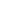 A Statement of Requirements (SOR) is required for all Capital Projects with a Total Project Cost anticipated to exceed $1.0 million.The SOR represents a formal determination of the required elements of a project.  The SOR shall clearly identify the faculty and staff, FF&E, infrastructure, space (new or remodeled), facility operations and maintenance and secondary impacts and the cost of these items required for this project to meet project development process agreement between the affected program department(s), the MAU’s chief facilities administrator, the chief academic officer, the chief financial officer, the chancellor, and the chief facilities administrator documenting a common understanding of the programmatic need, project scope, and other matters related to the project.The statement of requirements may be incorporated into the business plan or similar document provided that all topics are addressed and must be included with the Formal Project Approval request.  Approval of the statement of requirements by the board committee responsible for facilities is required for projects exceeding $5.0 million prior to inclusion in the university’s Year One capital budget request.Action RequestedThe president recommends that:MOTIONThe Facilities and Land Management Committee recommends that the Board of Regents approve the statement of requirements request for the University of Alaska (Anchorage, Fairbanks, or Southeast) (Project Name) as presented in compliance with the approved campus master plan, and authorizes the university administration to include the project in the university’s year one capital budget with an estimated total project cost of $(amount).  This motion is effective (FLMC Meeting Date).Brief Project DescriptionEnter text to provide a brief abstract of the project.  Simply state what the project will be and what it will accomplish.Programmatic NeedFor projects with an approved Preliminary Administrative Approval, provide a summary of the Programmatic Need from the PAA and attach the approved PAA (including attachments thereto).For projects without an approved PAA, insert text below to describe the programs that will be impacted by this project, how they will be enhanced, and describe any other benefits resulting from this project.For projects is support of adding new Academic programs:Utilizing the completed Program Action Request (PAR), the Mission Area Analysis (MAA), and the Statement of Need (SON), summarize how this project will meet the needs and align with the program and with the MAU mission as stated in its Strategic Plan/Campus Master Plan.  Attached the approved PAR/MAA/SON to this SOR.For projects greater than $5M, in support of existing academic programs, or research and student support programs (new or existing) and not currently(specifically) named in an approved Campus Master Plan:Utilizing completed the Mission Area Analysis (MAA) and the Statement of Need (SON) summarize how this project will meet the needs and align with the program with the MAU mission as stated in its Strategic Plan/Campus Master Plan.  Attach the approved MAA/SON.For all other projectsProvide a concise summary of how the project meets the needs of the programs it will support and supports the MAU mission as stated as stated in its Strategic Plan/Campus Master PlanPersonnel Insert text that identifies the additional faculty and staff that will be needed as a result of the program development or expansion that is responsible for this project.  While regular facilities staff increases should be covered under M&R, if additional specialty facilities employees are required for this facility, identify those individuals and their associated costs here.  Identify the annual cost projections, including benefits and other allocations, for each position.  This information will be summarized in the Project Agreement and the Formal Project Approval.Furnishings, Fixtures &EquipmentInsert text that details the FF&E that is required to be included in this project to support the program.  Detail which existing items will be reused or replaced, what new items must be purchased, what items will not be purchased within the TPC, that will need to be purchased by other means and what the impact on the program will be if the additional items are not purchased prior to the facility coming on-line.InfrastructureInsert text that will identify what additional, enhanced or renewed infrastructure is required to support the program.  This should include any specialized equipment or access to services such as fiber optic networks, high pressure gas supply lines, off-site nuclear waste storage, etcSpaceInsert text that provides a detailed need assessment based on a campus facilities requirements analysis of the current space occupied, utilization reports to include days and hours of utilization and seat occupancies, program projections for classroom and lab space to include classes and sections offered, class sizes, past enrollment trends and projections and other pertinent information.Facilities Operations and MaintenanceInsert text that details the operations and maintenance requirements for this project.  This should include the annual cost projections for M&R, utilities, custodial, grounds and landscaping, Fire and Safety, Insurance, R&R, etc. Project ImpactInsert text that details how the following items will be impacted, estimation of associated costs of subsequent impacts, how the negative impacts will be mitigated, what the cost of mitigating these items are, what items will not be mitigated and why and what the consequences will be:	Access to facilities, programs and services located on or around the project	Reallocation and renovation or disposal of vacated space	Parking	Classrooms, Labs, Student Spaces	Adjacent programs, operations, etc.	Auxiliary services	Other activitiesAnnual Program and Facility Cost Projections (list all that are appropriate)Provide the total annual cost associated with the additional Faculty and Staff and services required to support the program changes that are associated with this project.  For academic programs this should be included on the PAR, for administrative and auxiliary programs this will need to come from the users.Program Costs (based on annual cost package and PAR)	AmountNew Faculty and Staff	$000,000Service Contracts 	$000,000Operational Costs	$000,000Total Annual Program Cost Increase	$000,000For new construction, additions and expansions, these costs should be the increased amount over the current costs.  For major renovations and repurposing projects this should reflect the increase or decreases to the costs of these functions.Facilities CostsMaintenance & Repair (1.5% of Total Project Cost)	$000,000Administrative (based on cost/sqft)	$000,000Utilities (based on cost/sqft)	$000,000Custodial (based on cost/sqft)	$000,000Grounds and Landscaping (based on cost/sqft)	$000,000Annual O&M Cost	$000,000Annual Renewal and Replacement (based on R&R Formula)	$000,000Total Annual Cost Projections	$0,000,000Supporting DocumentsPreliminary Administrative Approval (include approved MAA/SON if applicable)One-page Project Budget (mandatory, as an attachment to Project Agreement, only include once)ApprovalsThe level of approval required for SOR shall be based upon the estimated total project costs (TPC) as follows: (BOLD appropriate line below based on TPC)TPC > $5.0 million will require approval of the Facilities and Land Management Committee (FLMC).TPC > $2.0 million but not more than $5.0 million will require incorporation of the SOR in the Formal Project Approval process.